Рисование с использованием нетрадиционной техники рисования – штампами.Тема: «Цветы на клумбе»Цель: развитие воображения, творческого мышления, аккуратности. Знакомство с нетрадиционной техникой рисования с помощью штампов. Воспитание бережного отношения к природе.Нам понадобится: - лист бумаги формата А4 или альбом для рисования- гуашевые краски, кисть- небольшая пластиковая бутылка с донышком в виде «цветочка»- блюдечко для отпечатывания «штампов-цветочков»Ход работы:Прочитайте ребёнку короткую добрую сказку:Сказка "Маленький цветочек"Жил на свете маленький цветочек. Никто никогда не обращал на него никакого внимания, потому что он был слишком мал. Горевал цветок и всегда завидовал большим деревьям, так их все видят и все ими любуются. Деревья с ним не разговаривали, а другие цветы росли от него очень далеко и не могли подружиться с маленьким цветочком.Вот однажды взошло на небе солнышко, посмотрело вокруг и увидело цветочек с поникшей головой.- Отчего ты такой грустный? - спросило солнце у цветочка.- Как же мне не грустить? Деревья такие большие и красивые, а я маленький. Никто меня не замечает, никто не хочет со мной дружить.- Ну, это дело поправимо, - ответило солнце, - потерпи немножко, я всё улажу.Светит солнце, а само всё на облака посматривает. Вот видит, тучка плывёт. Солнышко тучке и говорит:- Сделай доброе дело, тучка! Дай на землю немного влаги, а то мои цветочки совсем загрустили.Послушалась тучка, постаралась и вылила весь свой дождик на землю. Зашумела листва. А цветы головки выпрямили и стали расти. Вырос и маленький цветочек. И хоть он не стал деревом, люди начали на него смотреть и любоваться, а деревья стали с ним дружить.С тех пор рядом с маленьким цветочком выросло много других цветов, но все они были похожи друг на друга, как близнецы. Солнце дарило им своё тепло, а тучка время от времени поливала их, отчего они становились ещё больше и краше.– Давай попробуем нарисовать эти красивые цветы, про которые мы прочитали сказку?Какие части есть у цветочка? (Стебель, лепестки, листочки)Предлагаем ребенку нарисовать несколько цветочков. Определяем вместе, что стебель и листочки должны быть зеленого цвета, находим его среди красок, при помощи взрослого рисуем стебельки и листы.На блюдце наносим определенное количество краски, чтобы оно отпечаталось на донышке бутылки. При желании блюдце можно не использовать и раскрасить само донышко, но это может вызвать затруднения у ребенка. Отпечатываем донышки-цветочки над стебельками.Примерный результат: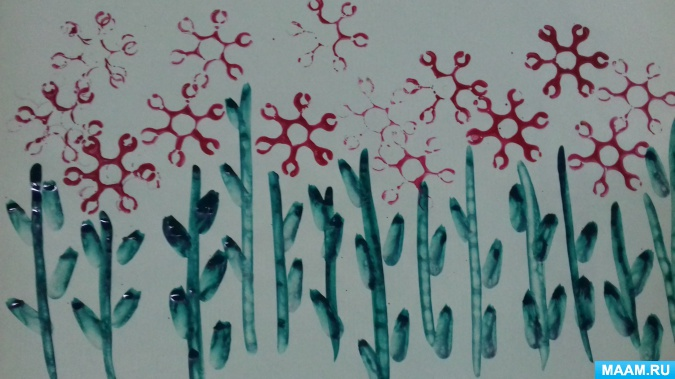 Желаем успехов!